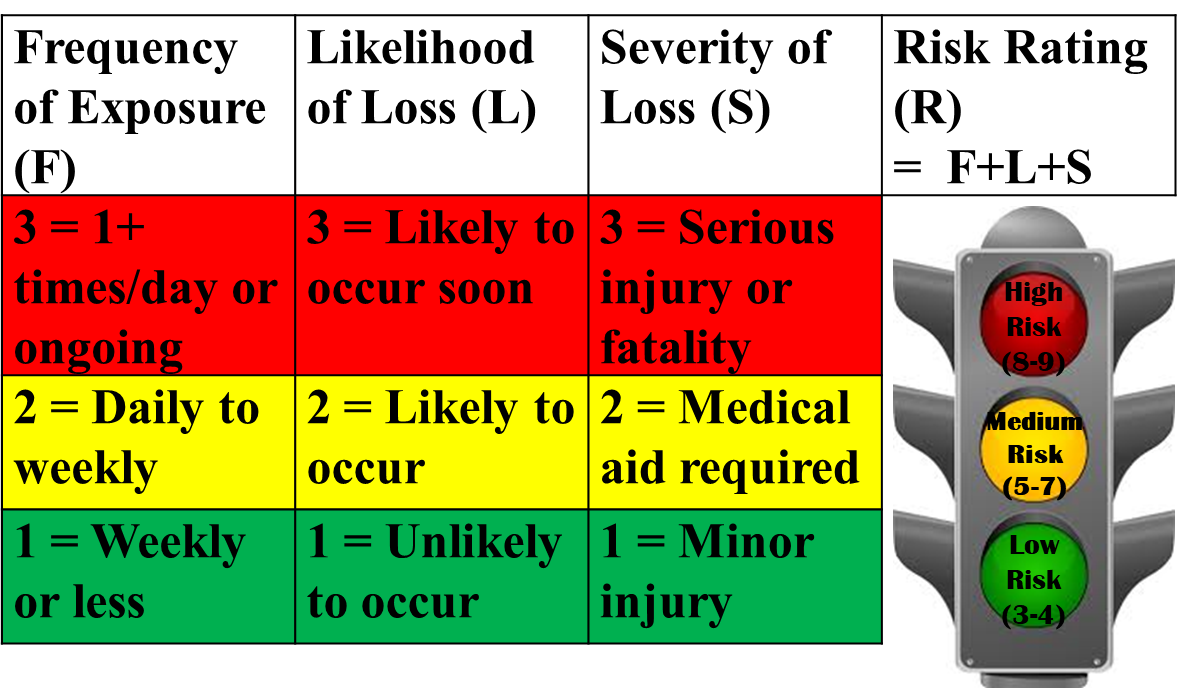 Date:Risk Assessment  Risk Assessment  Risk Assessment  Risk Assessment  Risk Assessment  Risk Assessment  Risk Assessment  Risk Assessment  Ref No:Ref No:Completed By: Completed By: Completed By: Completed By: Completed By: Completed By: Completed By: Completed By: Completed By: Completed By: Completed By: Describe the activity or tasks/work process.Critical Task: Location of process being carried out?WarehouseWarehouseWarehouseWarehouseWarehouseWarehouseWarehouseWarehouseWarehouseWarehouseIdentify the persons at risk:Identify the persons at risk:Identify the persons at risk:Drivers:Warehouse Workers: Warehouse Workers: Movers: Office: Office: Office: Other:Identify property/equipment at risk:Identify property/equipment at risk:Identify property/equipment at risk:Name the substance(s) involved in the process (Attach data sheets to this assessment)Name the substance(s) involved in the process (Attach data sheets to this assessment)Name the substance(s) involved in the process (Attach data sheets to this assessment)List steps involved in task: List steps involved in task: List steps involved in task: Hazards: (list in applicable box below )Hazards: (list in applicable box below )Hazards: (list in applicable box below )Hazards: (list in applicable box below )Hazards: (list in applicable box below )Hazards: (list in applicable box below )Hazards: (list in applicable box below )Hazards: (list in applicable box below )Hazards: (list in applicable box below )Hazards: (list in applicable box below )Hazards: (list in applicable box below )Biological:  Biological:  Chemical: Chemical: Chemical: Physical: Physical: Physical: Psychological:Psychological:Psychological:Risk Rating (Use Risk Matrix to complete below)Risk Rating (Use Risk Matrix to complete below)Risk Rating (Use Risk Matrix to complete below)Risk Rating (Use Risk Matrix to complete below)Risk Rating (Use Risk Matrix to complete below)Risk Rating (Use Risk Matrix to complete below)Risk Rating (Use Risk Matrix to complete below)Risk Rating (Use Risk Matrix to complete below)Risk Rating (Use Risk Matrix to complete below)Risk Rating (Use Risk Matrix to complete below)Risk Rating (Use Risk Matrix to complete below)Frequency of Exposure (F)Frequency of Exposure (F)Likelihood of Loss (L)Likelihood of Loss (L)Likelihood of Loss (L)Severity of Loss (S)Severity of Loss (S)Severity of Loss (S)Risk Rating (R) = F+L+SRisk Rating (R) = F+L+SRisk Rating (R) = F+L+SRisk Rating:    Risk Rating:    Risk Rating:    Risk Rating:    Risk Rating:    Risk Rating:    Risk Rating:    Risk Rating:    Risk Rating:    Risk Rating:    Risk Rating:    Control Measures: (List all applicable in each box below)Control Measures: (List all applicable in each box below)Elimination:  Elimination:  Substitution:Substitution:Engineering:Engineering:Administrative:Administrative:Personal Protective Equipment:Personal Protective Equipment:Follow-Up Date:Follow-Up Date:Follow-Up Findings:  Follow-Up Findings:  Successful:  Revision Required: Comments:Comments:Completed by:Signature:Completed by:Signature:Reference Documents:Reference Documents:Frequency of Exposure (F)Likelihood of Loss (L)Severity of Loss (S)Risk Rating (R)
= F+L+S3 = 1+ times/day or ongoing3 = Likely to occur soon3 = Serious injury or fatality8-9: High risk
(Hot zone)2 = Daily to weekly2 = Likely to occur2 = Medical aid required5-7: Moderate Risk (Warm zone)1 = Weekly or less1 = Unlikely to occur1 = Minor injury3-4: Low Risk
(Cool zone)